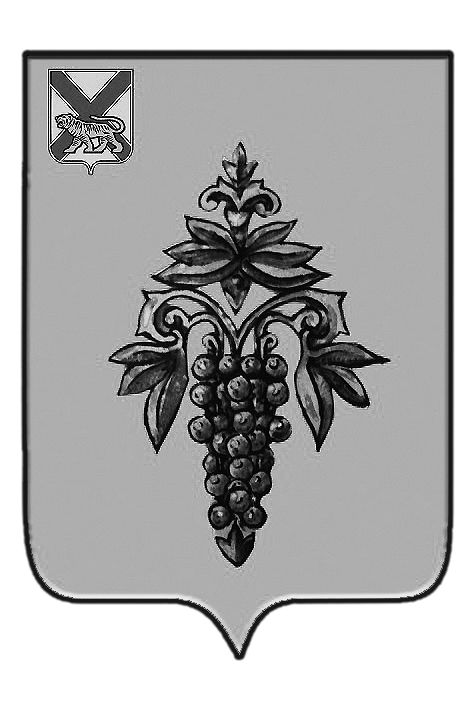 ДУМА ЧУГУЕВСКОГО МУНИЦИПАЛЬНОГО РАЙОНА Р  Е  Ш  Е  Н  И  Е	В соответствии со статьей 17 Устава Чугуевского муниципального района, Дума Чугуевского муниципального районаРЕШИЛА:	1. Принять решение «О внесении изменений в решение Думы Чугуевского муниципального района от 28 мая 2014 года №426-НПА «Положение о проверке достоверности и полноты сведений о доходах, об имуществе и обязательствах имущественного характера, представляемых гражданами, претендующими на замещение должностей муниципальной службы, муниципальными служащими, замещающими указанные должности, достоверности и полноты сведений, представляемых гражданами при поступлении на муниципальную службу в соответствии с нормативными правовыми актами Российской Федерации, соблюдения муниципальными служащими ограничений и запретов, требований о предотвращении или об урегулировании конфликта интересов, исполнения ими обязанностей, установленных в целях противодействия коррупции» (прилагается).	2. Направить указанное решение главе Чугуевского муниципального района для подписания и опубликования.	3. Настоящее решение вступает в силу со дня его принятия.ДУМАЧУГУЕВСКОГОМУНИЦИПАЛЬНОГО РАЙОНАР Е Ш Е Н И ЕПринято Думой Чугуевского муниципального района«30» ноября 2018 годаСтатья 1. Внести в решение Думы Чугуевского муниципального района от 25 мая 2014 года №426-НПА  «Положение о проверке достоверности и полноты сведений о доходах, об имуществе и обязательствах имущественного характера, представляемых гражданами, претендующими на замещение должностей муниципальной службы, муниципальными служащими, замещающими указанные должности, достоверности и полноты сведений, представляемых гражданами при поступлении на муниципальную службу в соответствии с нормативными правовыми актами Российской Федерации, соблюдения муниципальными служащими ограничений и запретов, требований о предотвращении или об урегулировании конфликта интересов, исполнения ими обязанностей, установленных в целях противодействия коррупции» следующие изменения:1.Подпункт 1.2.  пункта 1 статьи 1 изложить в следующей редакции:«1.2. Достоверности и полноты сведений (в части, касающейся профилактики коррупционных правонарушений), представленных гражданами при поступлении на муниципальную службу в соответствии с нормативными правовыми актами Российской Федерации (далее-сведения, представляемые гражданами в соответствии с нормативными актами Российской Федерации).».2. В подпункте 1.3. пункта 1 статьи 1  слова «настоящим пунктом» заменить слова «настоящим подпунктом».3. В пункте 3 статьи 1  слова «не включенную в перечень должностей, утвержденный нормативным правовым актом» заменить словами «не предусмотренную перечнем должностей, утвержденным нормативным правовым актом».4. Пункт 5  статьи 1  после слов «(далее уполномоченное лицо).» дополнить словами «, в отношении граждан и муниципальных служащих.».5. Пункт 6 статьи 1  изложить в следующей редакции:«6. Основаниями для проведения проверки являются:поступление гражданина на муниципальную службу - в отношении проверки, предусмотренной подпунктом 1.2 пункта 1 настоящего Положения (за исключением случая поступления гражданина, назначение которого осуществляется Главой Чугуевского муниципального района либо уполномоченным им должностным лицом, на должность муниципальной службы на следующий день после его увольнения с замещаемой должности муниципальной службы);письменно оформленная информация о представлении гражданином, муниципальным служащим недостоверных или неполных сведений, представленных им в соответствии с подпунктами 1.1, 1.2 пункта 1 настоящего Положения, несоблюдении муниципальным служащим требований к служебному поведению.».6.Пункт 7 статьи 1 изложить в следующей редакции:«7. Информация, предусмотренная абзацем 3 пункта 6 настоящего Положения, может быть предоставлена:а) правоохранительными и налоговыми органами, иными государственными органами, органами местного самоуправления и их должностными лицами;б) постоянно действующими руководящими органами политических партий и зарегистрированных в соответствии с законом иных общероссийских и краевых общественных объединений, не являющихся политическими партиями;в) Общественной палатой Российской Федерации, Общественной палатой Приморского края, общественной палатой Чугуевского муниципального района;г) работниками подразделений кадровых служб органов местного самоуправления Чугуевского муниципального района по профилактике коррупционных и иных правонарушений либо должностными лицами кадровых служб указанных органов, ответственных за работу по профилактике коррупционных и иных правонарушений;д) общероссийскими, краевыми, местными средствами массовой информации.Информация анонимного характера не может служить основанием для проверки.».7.Пункт 9 статьи 1 изложить в следующей редакции:«9. Уполномоченное лицо осуществляет проверку :а) самостоятельно;б) путем направления запроса в федеральные органы исполнительной власти, уполномоченные на осуществление оперативно-розыскной деятельности, в соответствии с частью третьей статьи 7 Федерального закона от 12 августа 1995 г. № 144-ФЗ «Об оперативно-розыскной деятельности» (далее - Федеральный закон «Об оперативно-розыскной деятельности»).Запросы в кредитные организации, налоговые органы Российской Федерации и органы, осуществляющие государственную регистрацию прав на недвижимое имущество и сделок с ним, направляются Губернатором Приморского края либо уполномоченным им должностным лицом, на основании обращения главы Чугуевского муниципального района в порядке, определяемом нормативными правовыми актами Российской Федерации.».8.Абзац 5 пункта 10 статьи 1 изложить в следующей редакции:«-направлять в установленном порядке запрос (кроме запросов, касающихся осуществления оперативно-розыскной деятельности или ее результатов) в органы прокуратуры Российской Федерации, иные федеральные государственные органы, государственные органы субъектов Российской Федерации, территориальные органы федеральных государственных органов, органы местного самоуправления, в организации и общественные объединения (далее - государственные органы и организации) об имеющихся у них сведениях: о доходах, об имуществе и обязательствах имущественного характера гражданина или муниципального служащего, его супруги (супруга) и несовершеннолетних детей; о достоверности и полноте сведений, представленных гражданином в соответствии с нормативными правовыми актами Российской Федерации; о соблюдении гражданским служащим требований к служебному поведению;».9. Пункт 12 статьи 1 изложить в следующей редакции:«12. Уполномоченное лицо обеспечивает:уведомление в письменной форме гражданина или муниципального служащего о начале в отношении его проверки и разъяснение ему содержания абзаца третьего настоящего пункта - в течение двух рабочих дней со дня получения соответствующего решения;проведение в случае обращения муниципального служащего беседы с ним, в ходе которой он должен быть проинформирован о том, какие сведения, представляемые им в соответствии с настоящим Положением, и соблюдение каких требований к служебному поведению подлежат проверке, - в течение семи рабочих дней со дня обращения муниципального служащего, а при наличии уважительной причины - в срок, согласованный с муниципальным служащим;проведение в случае обращения гражданина беседы с ним, в ходе которой он должен быть проинформирован о том, какие сведения, представляемые им в соответствии с настоящим Положением, подлежат проверке, - в течение семи рабочих дней со дня обращения гражданина, а при наличии уважительной причины - в срок, согласованный с гражданином.».10. Пункт 14 статьи 1 изложить в следующей редакции:«14. Гражданин, муниципальный служащий вправе:давать пояснения в письменной форме: в ходе проверки; по вопросам, указанным в абзаце третьем пункта 12 настоящего Положения; по результатам проверки;представлять дополнительные материалы и давать по ним пояснения в письменной форме;обращаться в кадровую службу с подлежащим удовлетворению ходатайством о проведении с ним беседы по вопросам, указанным в абзаце третьем пункта 12 настоящего Положения.».11.Пункт 15 статьи 1 изложить в следующей редакции:«15. Пояснения, и дополнительные материалы, указанные в пункте 14 настоящего Положения, приобщаются к материалам проверки.».12. Пункт 16 статьи 1 изложить в следующей редакции:«16. На период проведения проверки муниципальный служащий может быть отстранен от замещаемой должности муниципальной службы (от исполнения должностных обязанностей) на срок, не превышающий 60 дней со дня принятия решения о ее проведении. Указанный срок может быть продлен до 90 дней лицом, принявшим решение о проведении проверки.На период отстранения муниципального служащего от замещаемой должности муниципальной службы (от исполнения должностных обязанностей) денежное содержание по замещаемой им должности сохраняется.».13.В пункте 19 статьи 1  после слов «Общественной палате Российской Федерации,» дополнить словами «общественной палате Приморского края, Общественной палате Чугуевского муниципального района,».Статья 2.Настоящее решение вступает в силу со дня его официального опубликования. «03» декабря 2018 г.№ 393-НПАот 30.11.2018№ 393  О внесении изменений в решение Думы Чугуевского муниципального района от 23 мая 2014 года № 426-НПА «Положение о проверке достоверности и полноты сведений о доходах, об имуществе и обязательствах имущественного характера, представляемых гражданами, претендующими на замещение должностей муниципальной службы, муниципальными служащими, замещающими указанные должности, достоверности и полноты сведений, представляемых гражданами при поступлении на муниципальную службу в соответствии с нормативными правовыми актами Российской Федерации, соблюдения муниципальными служащими ограничений и запретов, требований о предотвращении или об урегулировании конфликта интересов, исполнения ими обязанностей, установленных в целях противодействия коррупции»О внесении изменений в решение Думы Чугуевского муниципального района от 23 мая 2014 года № 426-НПА «Положение о проверке достоверности и полноты сведений о доходах, об имуществе и обязательствах имущественного характера, представляемых гражданами, претендующими на замещение должностей муниципальной службы, муниципальными служащими, замещающими указанные должности, достоверности и полноты сведений, представляемых гражданами при поступлении на муниципальную службу в соответствии с нормативными правовыми актами Российской Федерации, соблюдения муниципальными служащими ограничений и запретов, требований о предотвращении или об урегулировании конфликта интересов, исполнения ими обязанностей, установленных в целях противодействия коррупции»Председатель ДумыЧугуевского муниципального района      П.И. ФедоренкоО внесении изменений в решение Думы Чугуевского муниципального района от 28 мая 2014 года №426-НПА «Положение о проверке достоверности и полноты сведений о доходах, об имуществе и обязательствах имущественного характера, представляемых гражданами, претендующими на замещение должностей муниципальной службы, муниципальными служащими, замещающими указанные должности, достоверности и полноты сведений, представляемых гражданами при поступлении на муниципальную службу в соответствии с нормативными правовыми актами Российской Федерации, соблюдения муниципальными служащими ограничений и запретов, требований о предотвращении или об урегулировании конфликта интересов, исполнения ими обязанностей, установленных в целях противодействия коррупции»Глава Чугуевского муниципального района         Р.Ю.Деменев